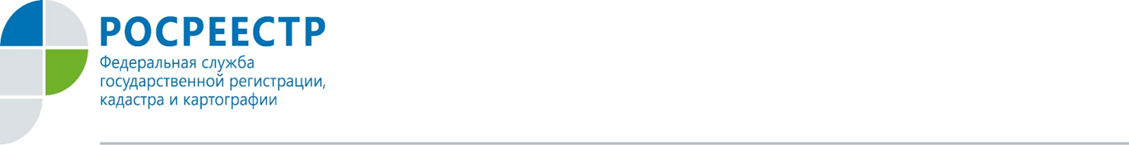 НАРУШИТЕЛЕЙ ЗЕМЕЛЬНОГО ЗАКОНОДАТЕЛЬСТВА ЖДЁТ ШТРАФС января по март текущего года госземинспекторы регионального Росреестра провели 76 проверок соблюдения земельного законодательства. В результате контрольно-надзорных мероприятий выявлено свыше сотни нарушений земельного законодательства. К административной ответственности привлечено 43 орловца, в отношении недобросовестных землевладельцев вынесено более 30 предписаний об устранении допущенных правонарушений. Общая сумма наложенных административных штрафов превысила 240 тыс. рублей.-  Более 60 % от общего числа выявленных на территории нашего региона нарушений связано с самовольным полным или частичным занятием земельных участков, а также с использованием земли лицом, не имеющим на неё прав. Примерно 30% нарушений связано с нецелевым использованием земель. Стоит напомнить, что нарушители земельного законодательства несут административную ответственность в виде наложения штрафа, минимальный размер которого для физических лиц составляет пять тысяч рублей, а для юридических лиц – от ста тысяч рублей, - пояснила Елена Калсынова, заместитель руководителя регионального Росреестра.Орловцы могут заранее  проверить, попадает ли земельный участок в план проверок или нет, на официальном сайте Росреестра https://rosreestr.gov.ru/site/open-service/audits/plany-provedeniya-proverok-57-2021/.О возможных нарушениях земельного законодательства орловцы могут сообщить в Управление Росреестра по Орловской области, направив заявление по почте или в электронном виде, а также посредством  официального сайта Росреестра. Если изложенная в заявлении информация подтвердится, в отношении нарушителей будут приняты меры административного воздействия.Пресс-служба Управления 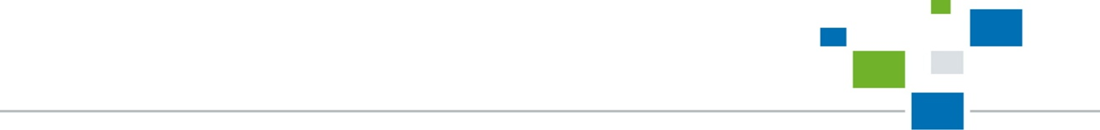 Росреестра по Орловской области